WRITTEN PERMISSION FOR A LICENSED MASSAGE THERAPIST OR OTHER CERTIFIED PROFESSIONAL OR HEALTH CARE PROVIDER TO TREAT A MINOR ATHLETENortheastern Swim Team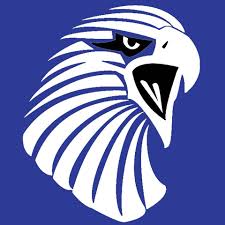 I,__________________________________, legal guardian of_____________________	,         a minor athlete, give express written permission, and grant an exception to the Minor Athlete Abuse Prevention Policy for______________________ (massage therapist or other certified professional) to provide a massage, rubdown and/or athletic training modality on                (minor athlete) on__________________ (date) at ___________________________ (location). The massage, rubdown or athletic training modality must be done with at least one other adult present in the room and must never be done with only______________________(minor athlete) and_________________________(massage therapist or other certified professional) in the room. I acknowledge that I have the right to observe the massage, rubdown or athletic training modality. I further acknowledge that this written permission is valid only for the dates and location specified herein. Legal Guardian Signature: 							Date: 					